Приложение №1Списък с научни публикации (за периода 2015-2021)Научни публикации в реферирани списания (Scopus, WoSc)Velichkova P., Ivanov T, Lalov I. (2021) Application of simplified models for biochemical methane potential optimization procedure- в печат;Angelov A., Bratkova S., Velichkova P. (2021) Integration of microbial fuel cells in a system for biomethanization and photosynthesis- приета за печат в Journal of Chemical Technology and Metallurgy, SJR= 0.19;Velichkova P., Ivanov T., Lalov I. (2020) Complex transformation of acid hydrolysates of primary and secondary biomass to bioenergy, Bulgarian Chemical Communications, Volume 52, Special Issue B, 44-47, SJR=0.14;Velichkova P. G., Ivanov T. V., Lalov I. G. (2017) Magnetically assisted fluidized bed bioreactor for bioethanol production, Bulgarian Chemical Communications, Volume 49, Special Issue L,  105-109, IF=0.229. Научни публикации в нереферирани списания с научно рецензиране Omar S., Velichkova P., Ivanov T., Lalov  I. (2019) Investigation of potato peels as a raw material base for biofuels production, Annual of Sofia University “St. Kliment Ohridski”, Faculty of Biology, Book 4 - Scientific Sessions of the Faculty of Biology 2019, volume 104, pp. 70-78, International Scientific Conference “Kliment’s Days”, Sofia 2018;Velichkova P., Marinkova D., Yaneva S., Yotova L. (2015) Isolation and purification of tyrosinase from different plant sources, Annuaire de l’Université de Sofia “St. Kliment Ohridski”, Faculte de Biologie, volume 100, livre 4, pp. 70-75, First National Conference of Biotechnology, Sofia 2014. Научни публикации, цитирани в дисертационния трудVelichkova P. G., Ivanov T. V., Lalov I. G. (2017) A study of the energy potential of vinasse, Bulgarian Chemical Communications, Volume 49, Special Issue L, 74 – 78, IF=0.229;Yavorov N., Petrin S., Velichkova P., Todorova D., Valchev I., Lalov I. (2017) Effect of parameters of mild acid hardwood pulp hydrolysis on the released wastewater sugars and methane production potential, Proceeding of the 13th International Conference on POLYSACCHARIDES-GLYCOSCIENCE, UCT - Prague, Czech Republic, 311-314;Лалов И. Г., Камбуров М. Н., Иванов Т. В., Величкова П. Г. (2015) Метод за оценка на биохимичния метанов потенциал на органични субстрати, Научни трудове на Университет по хранителни технологии, Пловдив, ТОМ LXII, 540-545. Приложение №2Забелязани цитати (за периода 2015-2021)Velichkova P., Marinkova D., Yaneva S., Yotova L. (2015) Isolation and purification of tyrosinase from different plant sources, Annuaire de l’Université de Sofia “St. Kliment Ohridski”, Faculte de Biologie, volume 100, livre 4, pp. 70-75, First National Conference of Biotechnology, Sofia 2014.Tuta-Navajas G., Gutierrez-Avila K., Roa-Prada S., Chalela-Alvarez G. (2018) Experimental development of a biosensor system to measure the concentration of phenol diluted in water using alternative sources of oxidoreductase enzymes, Analytica Chimica Acta, Volume 1040, 128-135, https://doi.org/10.1016/j.aca.2018.08.007;Al-Rahimy S. K., Al-Sultany A. K., Murshidy Z. R., Al-Essa R. A., Kadhim  A. R. A. (2019) Effect of crude extracts of the peels of Musa acuminate L. banana plant in some biological aspects of Culex Molestus Forskal (Diptera: Culicidae) with an estimation of the enzymatic effectiveness of Tyrosinase, Journal of BioSciences, 13, 1-13;Abdel-Rahman T. M., Khalil N., Abdelghany M. N. M., Yousef E. (2019) Purification, characterization and medicinal application of tyrosinase extracted from Saccharomyces cerevisiae, Journal of Pharmaceutical and Biological Sciences, Vol 6 (1), 01-11, ISSN: 2349-2759;Cosmin S., Mocanu, Bocec A., Gradinaru R., Anton-Paduraru D. (2020) A Biochemical Method for Tyrosine Determination in Phenylketonuria Using a Colorimetric Enzymatic Approach, Revista de Chimie -Bucharest, 71(9), 285-294, DOI:10.37358/RC.20.9.8339;Rashan A. I., Al-Abbasy O. Y. (2021) Inhibitory and kinetic study of partially purified tyrosinase from Iraqi Quince fruit, Plant Cell Biotechnology and Molecular Biology, 22(23-24), 1-14, ISSN: 0972-2025.Velichkova P. V., Ivanov T. V., Lalov I. G. (2017) Magnetically assisted fluidized bed bioreactor for bioethanol production, Bulgarian Chemical Communications, Volume 49, Special Issue L, 105-109, IF=0.229Dussan K., Justo O. R., Perez V. H., David G. F., Silveira Junior E. G., da Silva S. S. (2019) Bioethanol Production From Sugarcane Bagasse Hemicellulose Hydrolysate by Immobilized S. shehatae in a Fluidized Bed Fermenter Under Magnetic Field. BioEnergy Research, March 2019, 1-9, DOI: 10.1007/s12155-019-09971-y.Приложение №3Участия в проекти (за периода 2015-2021)Ръководител на проекти:финансирани от ФНИ„Оптимизиране процеса на биометанизация чрез микробни електролизни клетки”, Конкурс за финансиране на фундаментални изследвания на млади учени и постдокторанти – 2020 г., договор № КП-06-ПМ47/5 от 26.11.2020 г.Член на научния колектив в следните проекти:финансирани от ФНИ„Интегрирани биоелектрохимични елементи в системи за добив на биоенергия” под ръководството на доц. д-р инж. Иво Георгиев Лалов, Конкурс за финансиране на фундаментални научни изследвания– 2018 г., договор № КП-06-Н27/4 от 08.12.2018 г. „Получаване на иновативни антибактериални покрития на базата на нови фотоактивни наногелове“ под ръководството на доц. д-р Райна Бряскова, Конкурс за финансиране на фундаментални научни изследвания– 2018 г., договор № КП-06-Н29/5 от 08.12.2018 г.финансирани от други източници„Получаване на биоетанол от енергийни култури“  под ръководството на гл. ас. д-р инж. Тодор Великов Иванов, 2019 г., проект към НИС - ХТМУ;  „Подходи за повишаване на енергийния потенциал на биомаси от енергийни култури“  под ръководството на доц. д-р инж. Иво Георгиев Лалов, 2019 г., проект към НИС - ХТМУ;  „Отпадъчни биомаси с лигноцелулозен характер като суровинна база за енергийни биорафинерийни платформи“  под ръководството на доц. д-р инж. Иво Георгиев Лалов, 2018 г., проект към НИС - ХТМУ;„Получаване на биорафинерийни продукти от отпадъчни биомаси”  под ръководството на доц. д-р инж. Иво Георгиев Лалов, 2017 г., проект към НИС - ХТМУ.ЛИЧНА ИНФОРМАЦИЯПолина Георгиева Величкова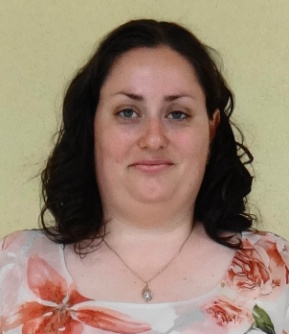 Служебен адрес: България, гр. София, ул."проф. Боян Каменов" №1, блок 1, кабинет 100С 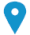    Служебен телефон: 02/ 80 60 478       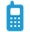 Служебен имейл: polina.velichkova@mgu.bg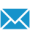 ПРофесионален опит 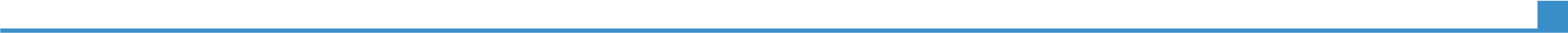 04.2021 г. – до сегаГлавен асистент д-рМинно-геоложки университет „Св. Иван Рилски”,  гр. София, ул."проф. Боян Каменов", http://mgu.bg/new/index.phpВид на дейността или сферата на работа:  Подготвяне и провеждане на лекции и лабораторни упражнения за студенти от специалност Биотехнология в катедра „Инженерна геоекология” по следните дисциплини:Основи на биотехнологията (ОКС Бакалавър)- лекции и упражнения;Генетика (ОКС Бакалавър)- упражнения;Биохимия (ОКС Бакалавър)- упражнения;Ензимология (ОКС Бакалавър)- упражнения.04.2020 г. – 03.2021 г.Асистент д-рМинно-геоложки университет „Св. Иван Рилски”,  гр. София, ул."проф. Боян Каменов", http://mgu.bg/new/index.phpВид на дейността или сферата на работа:  Подготвяне и провеждане на лекции и лабораторни упражнения за студенти от специалност Биотехнология в катедра „Инженерна геоекология” по следните дисциплини:Основи на биотехнологията (ОКС Бакалавър)- лекции и упражнения;Генетика (ОКС Бакалавър)- упражнения;Биохимия (ОКС Бакалавър)- упражнения;Ензимология (ОКС Бакалавър)- упражнения.03.2019 г. – 03.2020 г.Асистент д-рХимикотехнологичен и металургичен университет,  гр. София, бул. „Климент Охридски” 8, http://dl.uctm.edu/bg/Вид на дейността или сферата на работа:  Подготвяне и провеждане на лекции и лабораторни упражнения за студенти в катедра „Биотехнология” по следните дисциплини:Биотранспорт (ОКС Бакалавър)- лекции и упражнения;Биоорганична химия (ОКС Бакалавър)- упражнения;Имунология (ОКС Бакалавър)- упражнения;Фармацевтични биотехнологии (ОКС Бакалавър)- упражнения;Възобновяеми източници на енергия (ОКС Магистър)-  лекции и упражнения.Общ хорариум за периода: 60 часа лекции и 405 часа упражнения03.2018 г. – 03.2019 г.АсистентХимикотехнологичен и металургичен университет,  гр. София, бул. „Климент Охридски” 8, http://dl.uctm.edu/bg/Вид на дейността или сферата на работа:  Подготвяне и провеждане на лабораторни упражнения за студенти в катедра „Биотехнология” по следните дисциплини:Биоорганична химия (ОКС Бакалавър);Биотехнологии в производството на храни (ОКС Бакалавър);Биотехнологични методи в екологията (ОКС Бакалавър);Биотранспорт (ОКС Бакалавър);Имунология (ОКС Бакалавър);Фармацевтични биотехнологии (ОКС Бакалавър);Възобновяеми източници на енергия (ОКС Магистър).Общ хорариум за периода: 398 часа упражнения10.2016 г. – 02.2018 г.Хоноруван асистент10.2016 г. – 02.2018 г.Химикотехнологичен и металургичен университет,  гр. София, бул. „Климент Охридски” 8, http://dl.uctm.edu/bg/10.2016 г. – 02.2018 г.10.2016 г. – 02.2018 г.Вид на дейността или сферата на работа:  Подготвяне и провеждане на лабораторни упражнения за студенти в катедра „Биотехнология” по следните дисциплини:Биохимия (ОКС Бакалавър); Биокатализа (ОКС Бакалавър);Биоорганична химия (ОКС Бакалавър).Общ хорариум за периода: 360 часа упражненияОБРАЗОВАНИЕ И ОБУЧЕНИЕ03.2015 г. – 03.2018 г.(защитена на 28.03.2019 г.)Доктор по 4.2. Химически науки (Биоорганична химия, химия на природните и физиологично активните вещества)Въведете ниво от ЕКР, ако е приложимо03.2015 г. – 03.2018 г.(защитена на 28.03.2019 г.)Химикотехнологичен и металургичен университет,  гр. София, бул. „Климент Охридски” 8, http://dl.uctm.edu/bg/Химикотехнологичен и металургичен университет,  гр. София, бул. „Климент Охридски” 8, http://dl.uctm.edu/bg/03.2015 г. – 03.2018 г.(защитена на 28.03.2019 г.)Тема на дисертацията:  Създаване и изследване на биотехнологични системи за генериране на енергияТема на дисертацията:  Създаване и изследване на биотехнологични системи за генериране на енергия10.2013 г. до 11.2014  г.Магистър, инженер - биотехнологВъведете ниво от ЕКР, ако е приложимо10.2013 г. до 11.2014  г.Химикотехнологичен и металургичен университет,  гр. София, бул. „Климент Охридски” 8, http://dl.uctm.edu/bg/Химикотехнологичен и металургичен университет,  гр. София, бул. „Климент Охридски” 8, http://dl.uctm.edu/bg/10.2013 г. до 11.2014  г.Тема на дипломната работа:  Изолиране, пречистване и охарактеризиране на тирозиназа от различни източнициТема на дипломната работа:  Изолиране, пречистване и охарактеризиране на тирозиназа от различни източници09.2009 г. до 07.2013  г.Бакалавър, инженер - биотехнологВъведете ниво от ЕКР, ако е приложимо09.2009 г. до 07.2013  г.Химикотехнологичен и металургичен университет,  гр. София, бул. „Климент Охридски” 8, http://dl.uctm.edu/bg/Химикотехнологичен и металургичен университет,  гр. София, бул. „Климент Охридски” 8, http://dl.uctm.edu/bg/09.2009 г. до 07.2013  г.Тема на дипломната работа:   Проследяване условията за имобилизиране на трипсин върху памучен плат и потенциал на приложениеТема на дипломната работа:   Проследяване условията за имобилизиране на трипсин върху памучен плат и потенциал на приложение09.2003 г. до 06.2008 г.Средно, Биотехнологии с интензивно изучаване на немски езикВъведете ниво от ЕКР, ако е приложимо09.2003 г. до 06.2008 г.Професионална гимназия по екология и биотехнологии „проф. д-р Асен Златаров“, гр. София,  ул. „Средорек” №3Професионална гимназия по екология и биотехнологии „проф. д-р Асен Златаров“, гр. София,  ул. „Средорек” №309.2003 г. до 06.2008 г.ЛИЧНИ УМЕНИЯМайчин езикБългарски езикБългарски езикБългарски езикБългарски езикБългарски езикБългарски езикБългарски езикБългарски езикБългарски езикДруги езициРАЗБИРАНЕ РАЗБИРАНЕ РАЗБИРАНЕ РАЗБИРАНЕ ГОВОРЕНЕ ГОВОРЕНЕ ГОВОРЕНЕ ГОВОРЕНЕ ПИСАНЕ Други езициСлушане Слушане Четене Четене Участие в разговор Участие в разговор Самостоятелно устно изложение Самостоятелно устно изложение Английски езикC1 C1 C1 C1 C1 C1 C1 C1 C1 Немски езикB2B2C1C1B2B2B2B2B2                                Руски езикC1C1C1C1C1B2 B2 B2B2Ниво: A1/2: Основно ниво на владеене - B1/2: Самостоятелно ниво на владеене - C1/2 Свободно ниво на владеенеОбща европейска езикова рамкаНиво: A1/2: Основно ниво на владеене - B1/2: Самостоятелно ниво на владеене - C1/2 Свободно ниво на владеенеОбща европейска езикова рамкаНиво: A1/2: Основно ниво на владеене - B1/2: Самостоятелно ниво на владеене - C1/2 Свободно ниво на владеенеОбща европейска езикова рамкаНиво: A1/2: Основно ниво на владеене - B1/2: Самостоятелно ниво на владеене - C1/2 Свободно ниво на владеенеОбща европейска езикова рамкаНиво: A1/2: Основно ниво на владеене - B1/2: Самостоятелно ниво на владеене - C1/2 Свободно ниво на владеенеОбща европейска езикова рамкаНиво: A1/2: Основно ниво на владеене - B1/2: Самостоятелно ниво на владеене - C1/2 Свободно ниво на владеенеОбща европейска езикова рамкаНиво: A1/2: Основно ниво на владеене - B1/2: Самостоятелно ниво на владеене - C1/2 Свободно ниво на владеенеОбща европейска езикова рамкаНиво: A1/2: Основно ниво на владеене - B1/2: Самостоятелно ниво на владеене - C1/2 Свободно ниво на владеенеОбща европейска езикова рамкаНиво: A1/2: Основно ниво на владеене - B1/2: Самостоятелно ниво на владеене - C1/2 Свободно ниво на владеенеОбща европейска езикова рамкаКомуникационни уменияотлични комуникационни умения и работа в екип.отлични комуникационни умения и работа в екип.отлични комуникационни умения и работа в екип.отлични комуникационни умения и работа в екип.отлични комуникационни умения и работа в екип.отлични комуникационни умения и работа в екип.отлични комуникационни умения и работа в екип.отлични комуникационни умения и работа в екип.отлични комуникационни умения и работа в екип.Организационни / управленски уменияотлични организационни умения.Професионална информация Области на професионални и научни интереси(ключови думи)Пречистване на промишлени отпадъчни води;  Екологични биотехнологии; Биоремедиация; Биогорива; Екологичен мониторинг; Приложна ензимология; Изолиране и имобилизация на ензими; Анаеробно разграждане; Биохимия; Генетика; Микробни горивни и електролизни клетки.Свидетелство за управление на МПСКатегория B1ДОПЪЛНИТЕЛНА ИНФОРМАЦИЯНаучни публикации(приложение №1)Цитати(приложение №2)Проекти(приложение №3)Научни конференции и постерни сесииРъководство на дипломантиУчастия в курсове и семинари: https://www.researchgate.net/profile/Polina_Velichkova, https://app.webofknowledge.com/author/record/10236440,https://www.scopus.com/authid/detail.uri?authorId=57209775275,https://scholar.google.bg/citations?user=OV7FFiYAAAAJ&hl=bg&oi=ao9 научни публикации- 2 в списания с импакт фактор, 3 в списания с импакт рангЗабелязани са 6 цитата за последните 5 годиниРъководител на 1 проект, участник в 8 проекта (6 за последните 5 години)Общо 16, от които 5 устни докладаНаучен ръководител на 8 дипломни работи за ОКС Бакалавър, научен консултант на 2  дипломни работи за ОКС Бакалавър и научен консултант на 2 защитени дипломни работи за ОКС Магистър от чуждестранни студенти по програма Еразъм (2017 г. и 2018 г.).Интензивен курс Lifelong Learning Programme Erasmus IP: “Innovation and technology management in medical and pharmaceutical biotechnology”, 30.06 – 11.07.2014, Alma Graduated School, Bologna, Italy.